MARKING SCHEME MATHEMATICS PAPER 1 22 + 14   = 36  = -3     -12       1216X -6 – 12-96 -12 = -108                         -108    = 4                                                    -2772 ÷ -8 X 3-9X 3 = -27-3 – 4 = -72. II (17.5)2 – 52(10.5)2 =  616mm2 V= 6.16 X 250 = 1540CM3Mass   =V X D= 1540 X 1.25 = 1925g3.36=22  x 32 =54 = 2 x 33 =G.C.D =2 x 32 = 18= L.C.D = 22 x 33 = 108=108 – 18=90216 = 23 x 33         = 23  x 3 = 244	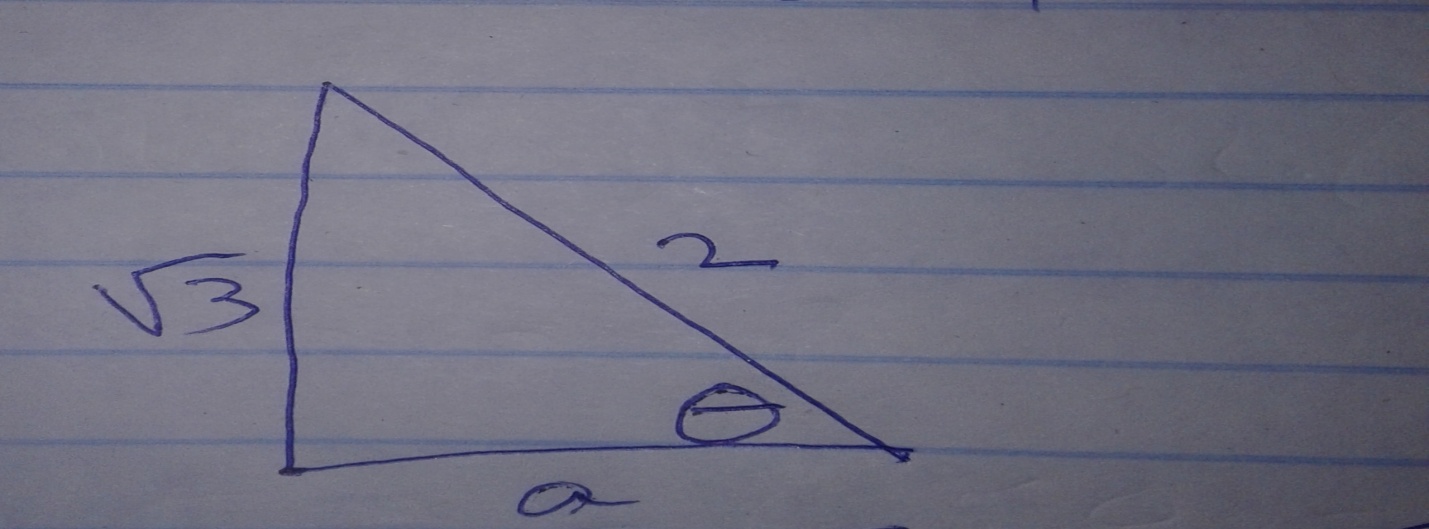 a2 = a=1Cos θ= ½ Tan θ =   3/15.  School fees = ¼ xElectricity & water = ¼ + ¾ =3/16 xTransport = 1/9(x-1/4x +3/16x)=1/16xRemainder = x –(1/4x + 3/16x + 1/16x)=1 /2 x=1/2 x =3400 x 2X=68006. SA=454R2 = 506R= = 9Internal radius  r=9-1.5 =7.5V =4/3llr3 x ½ =2/3 x 3.142 x 7.53=883.697. 3x2 – 2xy –y23x2 -3xy +xy – y2 3x9x-y) +y(x-y)(3x+y)(x-y)8.a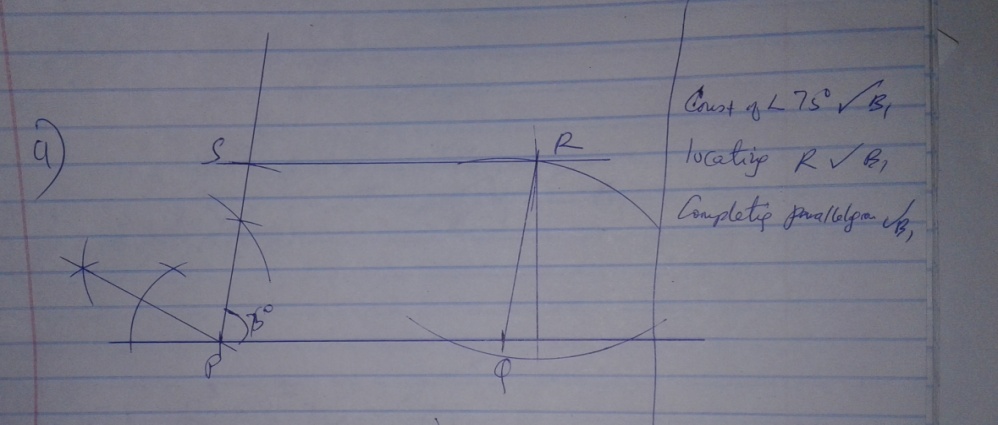 b. 3.9+/- 0.19.a)22b) 20 + 21        220.510. 120%  -------36000100% ____ 100 x 36000                          120=30,000% profit = 3600 x 100                    30000=12%11. L1 =y= -x L 2 =3x -4y  =24L3= x  - 4L2 y ≥ -2L 2    ,3x -4y  <   24L 3 x  ≥ -412. 3x2  -1-2x2 + x + 1      (x + 1 (x + 1)X2 + x(x + 1 (x -1)         x     X -113.  (a) 23 x 32 x 5 b) 2’x 5’=1014. 2 log 4 + log 6 –log 10002(0.6021) + 0.7782 – 3-31.017615. Cost of commission  = 115 x 4800                                               100= 5520 USIn Ksh 5520 X 103.34 = 570436.80=72200 x 103.34117.20=63679.30Total inKsh =570436.80 + 63679.30= 639116.1016. (a+2b)2 –(2b-a)2(a+2b)2 = a2 + 4ab + 4b2(2b-a)2 = 4b2 – 4ab + a2A2 + 4ab +4b2 – 4b2 – 4ab + a2=8ab17 a) 250x 14x2x2 = 14000Net profit = 14000 – 6000 = 8000b) 8000 x 25 = 200,000 = 190,000c)Saving = 40/100 x 190,000 = 76,000Remaining profit = 36/100 x 190,000 = 68400Muthoka share =2/9 x 68 400=304800d)475 000 x 34100   = 1500000               95  19. speed of B = (x +12) km/hTime = 350             X + 12Time = 350               X350  - 350 =     6X        x + 12      5350 (x+12 ) – 350x = 6X (x + 12)                     5X + 12x – 350 = 0a=1, b=12, c= -3500x = -12 ±122 + 1400)                  2=-131   0r 107      2              2X =53.5km/hb) 350        = 5.34 hrs   53.5 + 12      = 5 hrs 20 min Time taken by A = 5 hrs 20 min                                            20 min                                   5 hrs Distance by A 5 x 53.5                 = 267.5km   from Nairobia)48 =    21 + x16          x 3x = 21 + x2x =21X = 10.5cmb)  Volume of bigger cone = 1/3 x 22/7 x 482 x 31.5 = 76032cm3Volume of small cone = 1/3 x 22/7 x 164 x 10.5 = 2816cm3Total volume = 73216cm3c) 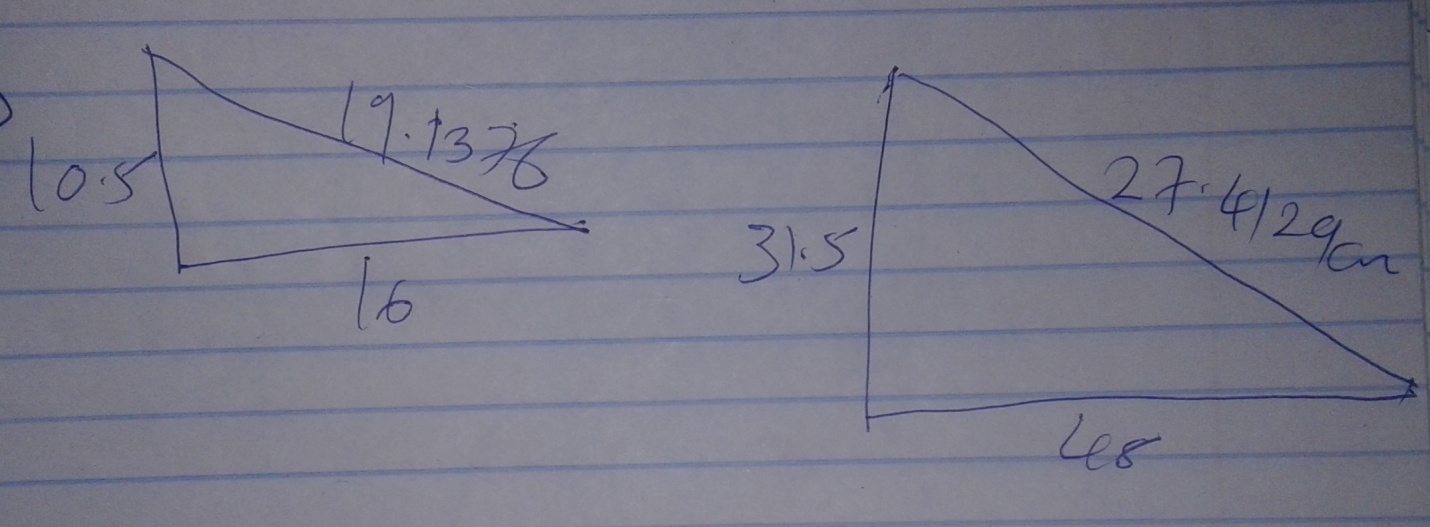 C.S.A of small = ll rl=22/7 x 16x19.1376=962.347 cm2C.S.A of bigger cone = llRl=22/7 x 48x 57.4129=866.146cmTotal  = 7698.799Small circle = 22/7 x 162=804 4/7cm2Bigger circles = 22/7 x 482 = 7241 1/7Total =15744.513cm2	-120 a)=           =b)             =                     1/2                   =                X = 3 and y = 4c) det = 1 -3 = -2-1/2    =X = 4Y =3      a) Sin Q = x/8sin 35 = x/8x = 8 sin 35=4.59Sin 20 4.59            PbPB=13.42b) θ/360 llr2 -1/2 absin θ70/360 x 22/7 x 182  sin 70=39.11 – 30.07= 9.04cm240/360 x 22/7 x 13.422 – ½ x 13.422 sin 40= 62.89 – 57.88= 5.01cm25.01 + 9.0414.05cm2c) ½ x 82 sin 70 x ½ 3.422  sin  40 – 14.05=30.07 + 57.88 -14.05=73.9cm2(i) 90 – 50 = 40oii) 360 – 2(50)=360 – 100= 2600iii) 40oiv) 180 – 80o – 500=50o v) PQR = 40 + 90o = 130oa (i) 	OB = p + Qqii)AD =3q –piii) CB = p -4qb ) Ax =k(3q-p)OX=r(p=q)Ox =p +k (3q-p)=p +3qk –kpOx=rp=rq =P +–kpr=1 –k3kqr=3k3k=1 –k4k=1K=1/4R=3/424.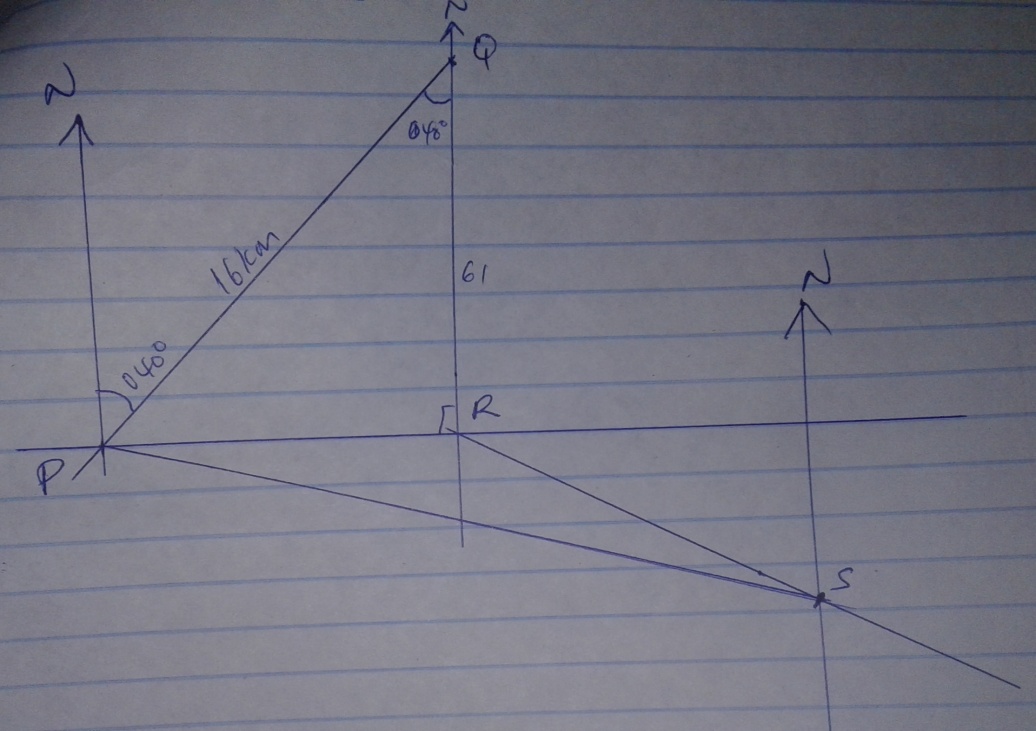 B9i) 10.8 ± x 2 = 21.6ii)S74O  E    ±1iii) NR	=6.1X2 = 12.2Area =1/2x12.2x16 sin 40=62.74